The Wilderness of Erliquin (B-1)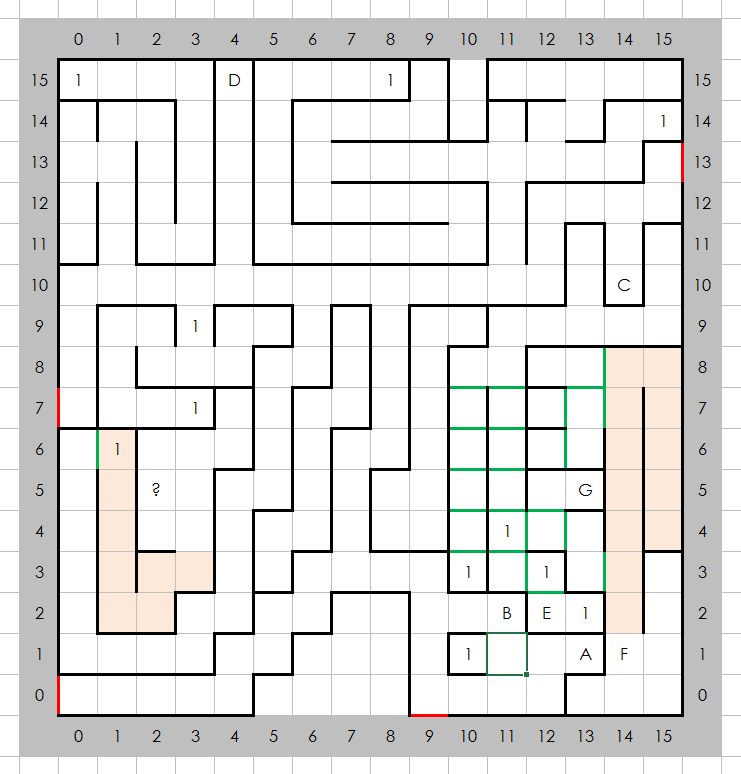 Places of NoteEntrance to ErliquinEntrance to castle Blackridge, EastEntrance to castle Blackridge, NorthGates to another worldEncountersRandomThis is where the slide from castle Blackridge, West takes you.A caveA Wizard's LairThis is where the slide from castle Blackridge, North takes you.